King Street Primary & Pre - SchoolHigh Grange Road SpennymoorCounty DurhamDL16 6RA                                                                                                                                         Telephone: (01388) 816078Email: kingstreet@durhamlearning.net         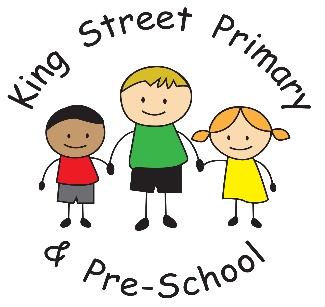 23/10/19Dear Parent/Carer,We are now in our final few days of this half term and I thought I would take the opportunity to write the final newsletter today, as by Friday children are always so excited the newsletter inevitable ends up on the floor in the classroom as they leave the door. The children have had a wonderful half term with some lovely visits and experiences and they still have the Halloween disco tomorrow night. (Tickets are still available from the school office- £2.50)Flu immunisationMany of our children had the flu immunisation this week but the NHS have issued a number of ‘catch up clinics’ that are available for children who were not vaccinated within school. Please see the attached flyer for all of the information.School drop off and pick up As a school we hold very high expectations of our children’s behaviour in and around school. I have had reports recently of families who, at drop off or pick up, have not adhered to the high standards we expect. I would like to remind all families that we will not tolerate the use of foul language on the yard. Please respect there are children and families around and that this is not acceptable. Persistent offenders will be banned from school premises. School photosAll of the school photo proofs have been sent home this week. If you do require any copies of the photographs, please return the request form to school no later than Thursday 4th November by 3pm. The company will then collect orders from us and we will send out any photographs as soon as they arrive in school. School admissions  We have been asked by the Local Authority to remind any parents of children in Year 6 who have not yet applied for a secondary school place to do so before 31st October deadline. This will help ensure your preferred school can be met. Staff newsMiss Bell is now blooming and will begin her maternity leave after the holidays, we wish her all the best and I am sure she will pop back into school so we can all meet the new arrival.  In her absence Miss Whigham will take over the roles and responsibilities. Holidays in term timeAs the weather grows gloomier, we are getting an increased amount of requests for holidays. Unfortunately, we must follow Local Authority guidance regarding term time holidays and I am unable to authorise any requests for holidays, except in exceptional circumstances. Please understand this is guidance we are given as a school and adhering to this ensures consistency across the whole of the Local Authority regardless of which school a child attends. Volunteers in schoolOur wonderful volunteers continue to come into school to help out with reading, crafts, trips and events and form an essential part of our school day. Our shared area is a huge hive of activity during lunchtimes and you can find children knitting, sewing, painting and even playing chess. In the classrooms we have sign language lessons and drawing.  A big thank you to Mrs Heslop, Mr Behan, Mrs Soar, Mrs Atkinson and Mrs Moore for your invaluable support. We have some additional volunteers lined up to help us out in November. Children do get so excited working with a variety of new people and mediums as well as developing new skills. If you would like to be part of our school team and volunteer to help out, please contact the school office for a volunteer pack. Finally, thank you to all our families for the continued support this half term. We have regular visitors to the school who always comment on children’s behaviour and attitude and they commend their lovely manners. Thank you also to parents who keep the office up to date with changes in addresses, mobile phone numbers and meal changes etc.  This helps us enormously when phoning to collect poorly children and sending out information as well as keeping Parent Pay up to date.I hope you all have a lovely, restful half term and that the weather is kind to us all. Please remember we start our new term on Monday 4th November. Our breakfast club will open as normal.Yours SincerelyJoanne BromleyHead Teacher